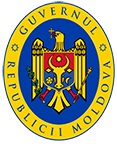 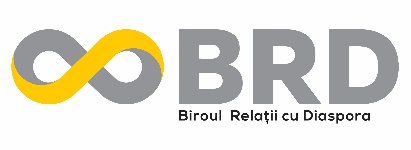 BULETIN INFORMATIVNr. 19/20  (22-27 iunie 2020)ACTIVITATEA GUVERNULUI:Prim-ministrul Ion Chicu a avut o întrevedere cu E.S. Peter Michalko, șeful Delegației Uniunii Europene în Republica MoldovaÎn cadrul ședinței a fost abordată evoluția situației economice în RM și în UE, în contextul impactului restricțiilor epidemiologice impuse anterior. A fost făcut un schimb de informație referitoare la progresele în implementarea Acordului de Asociere RM – UE și s-au discutat planurile Guvernului pe această dimensiune.Prim-ministrul Ion Chicu a condus ședința Guvernului. Ordinea de zi a inclus 26 subiecteCu privire la inițierea negocierilor asupra proiectului Aranjamentului administrativ pentru aplicarea Acordului în domeniul securității sociale dintre Republica Moldova și Republica Elenă.Cu privire la iniţierea negocierilor asupra proiectului Aranjamentului administrativ pentru aplicarea Acordului în domeniul securității sociale dintre Republica Moldova și Regatul Spaniei.Relațiile moldo-norvegiene și asistența pentru dezvoltare acordată de Norvegia țării noastre, precum și cooperarea în cadrul organizațiilor internaționaleMinistrul Afacerilor Externe și Integrării Europene Oleg Țulea cu Ministrul Afacerilor Externe al Norvegiei, Ine Eriksen Soreide au trecut în revistă principalele obiective ale cooperării bilaterale moldo-norvegiene, evidențiind importanța consolidării dialogului politic și a cooperării comercial-economice.Mesajul ES Anatolie Urecheanu, Ambasador Extraordinar și Plenipotențiar al Republicii Moldova în Republica Italiană, adresat cetățenilor RMDeși pandemia provocată de Covid-19 impune distanțare socială, consider necesară reinstituirea comunicării cu cetățenii noștri. În acest scop, intenționez să primesc cetățenii în audiență. Orarul audiențelor va fi unul flexibil în dependență de solicitări.Ambasada Republicii Moldova în România își restrânge temporar activitateaMinisterul Afacerilor Externe și Integrării Europene aduce la cunoștință că o persoană din cadrul Ambasadei Republicii Moldova la București a fost testată pozitiv cu COVID-19.  În acest context, personalul Ambasadei intră în autoizolare pentru următoarele două săptămâni iar serviciile consulare vor fi suspendate.Informare privind eliminarea unor restricții la intrarea cetățenilor străini în UcrainaCabinetul de Miniștri al Ucrainei a adoptat la data de 12 iunie curent, Hotărârile nr. 477 și 480 (publicate pe site-ul Guvernului pe 13 iunie curent) prin care au fost eliminate unele restricții la intrarea cetățenilor străini și a apatrizilor pe teritoriul Ucrainei.Alerte de călătorie COVID-19Informații privind accesul cetățenilor Republicii Moldova pe teritoriul altor state (actualizate în data de 17/06/2020)În atenția cetățenilor: întrebări și răspunsuri despre asistența în condiții de COVID-19Date actualizate privind menținerea/ridicarea măsurilor restrictive pot fi găsite și la următoarele adrese: bit.ly/30Uf75i și https://bit.ly/3de8Kft  Lista ambasadelor și consulatelor Republicii Moldova, cu site-urile oficiale, paginile de facebook și telefoanele de urgență*****ACTIVITATEA BRD:Sesiunea on-line cu diaspora Republicii Moldova în cadrul Programului „Guvernul mai aproape de tine”Astăzi, 23 iunie, Biroul relații cu diaspora în cooperare cu Casa Națională de Asigurări Sociale a organizat o sesiune on-line în cadrul Programului „Guvernul mai aproape de tine”.Seminar de instruire privind impactul migratiei asupra dezvoltarii Republicii MoldovaAstăzi, 24 iunie, Biroul relații diaspora a organizat un seminar on-line de instruire privind impactul migrației asupra dezvoltării social-economice a RM. La seminar au participat persoanele responsabile de promovarea și realizarea politicii statului în domeniul diasporă, migrație și dezvoltare din autoritățile publice locale instituite în conformitate cu HG nr. 725/2017.Studiul „Cartografierea Asociațiilor din Diasporă”În cadrul proiectului „Consolidarea cadrului instituțional al Republicii Moldova în domeniul migrației și dezvoltării”, faza a II-a, finanțat de către Agenția Elvețiană pentru Dezvoltare și Cooperare și implementat de Cancelaria de Stat prin intermediul Biroului relații cu diaspora, urmează să fie elaborat studiul „Cartografierea Asociațiilor din Diasporă”.Muncim împreună cu cea mai bună echipă de traineri la Agenda DOR 2020!Astăzi, i-am avut în vizită pe Mitachi Babuhina Irina, Andrei Boaghe și Cornel Josan, și am discutat în detaliu activitățile care urmează să le desfășurăm pe parcursul a 10 zile împreună cu voi. Sperăm noi nu doar utile, dar și interesante pentru voi și familiile voastre!Vă îndemnăm să urmăriți activitatea BRD în limba română și rusă pe paginile: http://brd.gov.md/ro/press-releases; https://brd.gov.md/ru/press-releaseshttps://www.facebook.com/BiroulRelatiiCuDiaspora/https://ok.ru/profile/591571892507*****ACTIVITATEA DIASPOREI:O tânără moldoveancă – economistă la Comisia EuropeanăOlga Chilat originară din Moldova, acum economistă la Comisia Europeana, a demonstrat că, chiar daca un părinte este plecat peste hotarele țării trebuie sa depui multă sârguința în tot ce faci. Și-a făcut studiile la Universitatea din Strasbourg. Apoi economie si business la Colege of Europe.Basarabeanca Aliona Munteanu, actriţa care de zece ani le spune poveşti copiilor din CanadaUnul dintre proiectele de rezonanţă ale Alionei este „Ora poveştilor”, care deja de zece ani se desfăşoară în bibliotecile din Montreal, iar cel mai sensibil public, copiii, o aşteaptă cu drag să le împărtăşească poveşti frumoase şi interesante.Asociatia Miorita Portugalia „Costumul popular - un act de identitate”Pentru cetățenii Republicii Moldova deja a devenit o tradiţie ca la sfârşitul lunii iunie să celebreze Ziua Naţională a Portului Popular.Ie purtată cu mândrie de diaspora moldovenească din Irlanda și membrii misiunii diplomatice de la Dublin, culorile tradiționale și pe tărâmuri irlandeze.